2021-2022 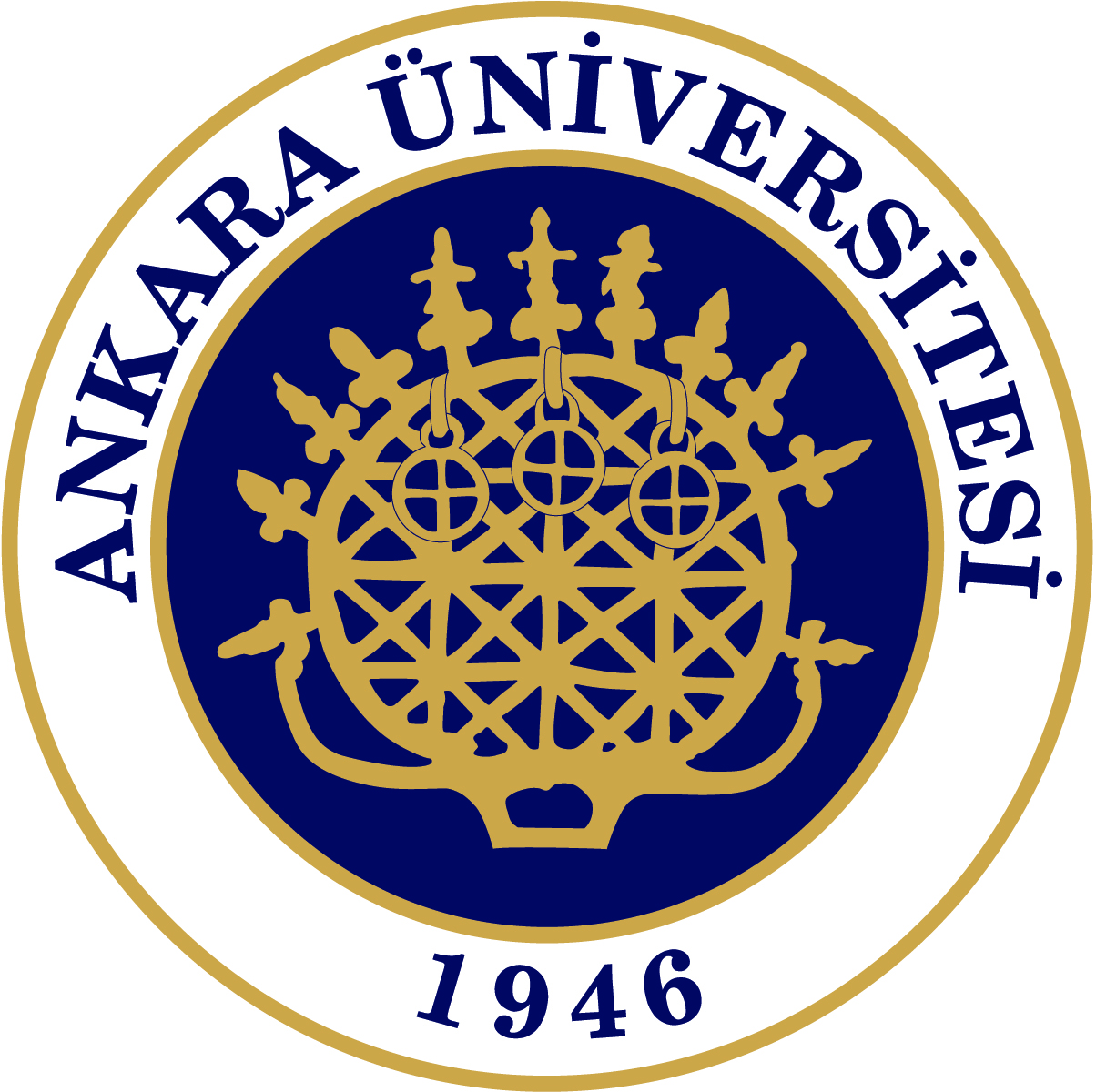 SPRING TERMLEVEL 1 SPRINGPROGRESS TEST 211 May 2022 WednesdaySession 1 (Listening & Use of Eng.): 10.00 - 10.45Session 2 (Reading): 11.00 - 11.45L1 Spring Progress Test 2 scope includes all the materials covered until and including 29 April 2022:Pioneer Pre-Int. Student’s Book Modules: 7-8-9b (including page 91)Pioneer Pre-Int. Workbook        Modules: 7-8-9b (including page 63)Pioneer Intermediate Student’s Book Modules: 1-8b (including page 84)Pioneer Intermediate Workbook        Modules: 1-8b (including page 65 Ex. C)Unlock 2Units 5-6-7 (including page 166)Unlock 3Unit 1-5 (including page 105)Handouts / PPTsWriting Handouts (Linkers)Extra: Indefinite pronouns Time clauses (present-past-future) Forms of other Noun ClausesReduction of Time ClausesReduction of Relative Clauses